M4 Orientation – Wednesday, November 20, 2019  Pre-studyWelcomeOverview of Fourth Year – Dr. JamesonCurriculum OverviewJunior Internships and ElectivesAcademic Calendar/GraduationUSMLE Step 2-CK and Step 2-CS performanceEvaluations and GradingOverview of the M4 Scheduling Process– KennedyAll things Student Affairs – Dr. WomackM4 Year Cost Budgeting - Latrisia D. Wallace -Financial Aid CounselorStroud Photography-Class of 2021 ERAS Graduation composite photos – Debbey HesterM4 Orientation Part Deux – January 15th, 2020The New and Improved M4 CurriculumOverview of Fourth Year – 52 weeks Junior Internships - 	8 weeksGeri-Palli -			4 weeksCapstone - 		4 weeksElectives - 			16 weeksLSP - 			LongitudinalPCM - 			LongitudinalOption Blocks - 		20 weeksJunior Internship (JI) (aka-Senior Clerkship, Acting Internship) All students must take two Junior Internships There are several options	- FM, Med, Neuro, Ob-Gyn, ENT, Peds, Psych, Surgery, Urology, EM, ICU, etc.  A total of 58 JI’s across the state.Potentially available in Memphis, Chattanooga, Knoxville, and NashvilleEvaluation is based on clinical performanceGraded A-FMust take place at UTHSC (You can do away JI’s but they don’t count as JI’s here.)Act more like a Real InternMore direct role in patient care than an M3Much higher level of responsibility for patients.More patients, more proceduresInvolved in all patient care decisionsWrite progress notes, H&P’s and discharge summariesCan be used for billing purposes?Depends on the facility.Write orders that need to be cosignedCOM verifies that student can pass EPA’sAn Intern for all intents and purposesAdhere to Resident Duty Hour RulesBegin recording these in eMedley May 2020No excused absences for Step 2 CKBut now can schedule CS on a MondayNo excused absences for InterviewsTherefore, DO NOT take JI’s during the interview season.Several schools simply close during the interview season to accommodate all the interviewsInstead, UT COM requires all M4’s to take 2 option blocks during Block 11, 2020 through Block 1, 2021.This is your first chance:To really show your stuffTo write ordersTo write notes, H&P’s, discharge summaries that someone actually reads.To see the patient firstTo come up with your own plan firstTo do many more proceduresTo be truly responsible for a patient’s outcomeTo audition for a residency spotThis is your last chance:To be very closely watched as you care for patientsTo be provided with detailed feedback on skills you will be expected to know as an internTo have someone more knowledgeable to give you the answers in the heat of battleTo make a mistake in an environment with a broad safety net And where you are expected to make mistakes so that you can learn from them without patients suffering the burden of that education.To prove that you are entrustable to be an intern.The JI is the culmination of all your education!Do yourself a favor – CD’s agree that M3’s should be allotted more responsibility in Block 3-4 of their junior year.Take advantage of that opportunity to be able to take on more of a JI role in that last rotation.It will jump start you in your real JI’s.Your performance in the JI is significant for your residency application.Let your Block 3-4 experience help you with that.The JI evaluation formBased on EPA’s- Entrustable Professional ActivitiesThe COM has to verify that our graduates are ready to act safely and independently as interns on Day One of residency.Junior Internships are the ideal location for documenting performance in these competencies.Entrustable Professional ActivitiesGather a history and perform a physical examinationPrioritize differential diagnosis following a clinical encounterRecommend and interpret common diagnostic and screening testsEnter and discuss orders and prescriptionsDocument a clinical encounter in the patient recordProvide an oral presentation of a clinical encounterForm clinical questions and retrieve evidence to advance patient careGive or receive a patient handover to transition care responsibilityCollaborate as a member of an interprofessional teamRecognize a patient requiring urgent or emergency care and initiate evaluation and managementObtained informed consent for tests and/or proceduresPerform general physician proceduresIdentify system failures and contribute to a culture of safety and improvementOther Required Senior Rotations     Capstone – Dr. Neena Thomas-Gosain(See the Capstone Attachment)Geri-Palli – Dr.’s Jeanne Jemison and Jeff Nelson(See Geri-Palli attachment)LSP – Kimberlee NorwoodYear 4 – M4 Curriculum:Fall Semester: Deadline for Completion is December 18, 2020Article reading in PSQI - Crossing the Quality Chasm and complete the exam in examn in eMedley (1 hr 25 min)Case reading in PSQI – 38 yo Female with Fetal Loss and complete the exam in examn in eMedley (1 hr 15 min)Spring Semester: Deadline for Completion is March 30, 2021Article reading in PSQI – Five System Barriers to Achieving Ultrasafe Health Care and exam on CORE (1 hr 35 min)HI modules  http://app.ihi.org/lmsspa/#/6cb1c614-884b-43ef-9abd-d90849f183d4Note:  Once these are completed, upload the certificate to the homework assignment in eMedley.QI105:  Leading Quality Improvement (1 hr 15 min)QI201:  Planning for Spread:  From Local Improvements to System-Wide Change (1 hr 15 min)PS203:  Pursuing Professional Accountability and a Just Culture (1 hr 15 min)Presentation of project in poster format (templates are listed in eMedley under course documents) 3 hrsIf you have not yet presented your project, we will have 4 dates for Memphis (2 in the fall and 2 in the spring).Chattanooga will have one maybe two (spring for sure and one in fall, if needed)Knoxville will have one datePCM -Dr. Beth Choby(See PCM Attachment)ElectivesOver 230 two and four-week electives in UT SystemDescription of electives online:
 	UTHSC COM BulletinUT system or other LCME accredited medical schoolsVisiting/Away (3 of 4 electives) allowed outside UT SystemOther colleges or internationalRemember - Visiting Electives often have Pre-requisitesEvaluations - With few exceptions (See attachement)Based entirely on your clinical performance on the rotationA, B, C, FInternational ElectivesLCME requirementshttp://www.uthsc.edu/Medicine/students/international.phpStudents must have completed all core clerkshipsSubmit paperwork no later than 8 weeks before rotation startsIdentify an Overseas mentor and provide mentor informationDevelop learning objectivesObtain a Letter of AcceptanceComplete application formMust receive a gradeMust complete Hall S. Tackett/course evaluationSeek approval from Assistant Dean of Clinical CurriculumOff-cycle StudentsFor rising M4’s who still have Core Clerkships to complete after Spring 2020Delayed taking Step 1Were unsuccessful with Step 1Returning Scholar’s Year after Block 5LOAMust schedule M3 courses in after Block 5-6, or C of their senior year.Must assure that we have enough slots for the rising M3’s firstHowever, after M3’s schedule in FebruaryMost M4’s will be able to move M3 work to Block 5-6, C if desired.We will work with youCalendar         Graduation: May 28th, 2021USMLE Step 2 ExamsVisit www.USMLE.orgUSMLE Step FeesUSMLE Step 2 CKMust complete and pass All Core Clerkships to take USMLE Step 2 CK because the best preparation for CK are the core clerkships.USMLE Step 2 CSOne-year eligibilityCan switch dates without charge up to 14 days prior to testing dateHave to pass all three components of the CS exam to passSept.- Dec. high demand time period so try to schedule earlyNew Ruling – may schedule CS during JI’s but only on a MondayTop of FormUSMLE Step 2 CS Testing CentersUSMLE Step 2 CS Testing CentersBottom of FormTest Centers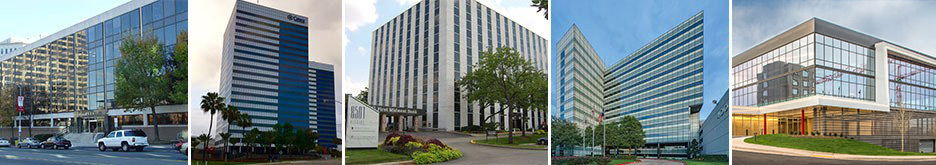 Atlanta, GeorgiaChicago, IllinoisHouston, TexasLos Angeles, CaliforniaPhiladelphia, PennsylvaniaDeadline for taking StepsStep 2CK (NLT Oct 31)Step 2CS (NLT Oct 31)The deadline is set so that a passing score can be made available to residencies prior to creating their rank list in Februaryif you do a lot better than you did on Step 1, it will help your residency applicationIt also gives students who are unsuccessful with the test on the first try, time to retake and pass in time to graduate.Mistreatment PolicyYou’ve heard about this policy at Orientation to med school and every clerkship sinceSome of you have come forth to let us know about faculty, residents and ancillary hospital personnel who were in need of professional development.Follow the directions in the Mistreatment policy on whom to contact in case of a complaint.For JI’s and electives, it’s your instructor of record.If the problem is the IOR, contact Dr. Womack or Dr. Jameson.Or you can talk to the CD for that discipline, e.g., Dr. Bettin for a problem with the IOR for a peds specialty elective.Approach to the M4 year?Best Year of Your Life!Especially after MatchTime to make the memories with friends before you disperse across the country.Time to get your life in order before movingTravel if you have the time and moneyBut, do yourself a favor . . .Put some icing on that cakeTime to make conceptual connectionsApply that foundational basic science to what you’ve learned clinicallyYou’ll be amazed at how they support each otherCreate your 10 minute On-the-Fly teaching talksYou know what you are mostly likely going to seePrepare a short “UpToDate” page for theseIt will arm you during the heat of battleKnowledge is POWER!It will make you a great teacher!Everything You Wanted To Know About SchedulingMiranda Fairley Kennedy, BPS.
2019 FeesEffective Dates for 2019 FeesStep 1$630*Three month eligibility periods beginning November 1, 2018 - January 31, 2019 and ending October 1, 2019 - December 31, 2019Step 2 CK$630*Three month eligibility periods beginning November 1, 2018 - January 31, 2019 and ending October 1, 2019 - December 31, 2019Step 1 and 2CK$70Eligibility Period Extension (requests received starting January 1, 2019)Step 2 CS$1,290For completed applications received starting January 1, 2019. 2020 FeesEffective Dates for 2020 FeesStep 1$645*Three month eligibility periods beginning November 1, 2019 - January 31, 2020 and ending October 1, 2020 - December 31, 2020Step 2 CK$645*Three month eligibility periods beginning November 1, 2019 - January 31, 2020 and ending October 1, 2020 - December 31, 2020Step 1 and 2CK$70Eligibility Period Extension (requests received starting January 1, 2020)Step 2 CS$1,300For completed applications received starting January 1, 2020. 